Guidelines on Biophysical Modelling for Ecosystem AccountingGlobal Consultation: Comments FormDeadline for responses: 14 May 2021Send responses to: seea@un.org The comments form has been designed to facilitate the analysis of comments. There are six guiding questions in the form, please respond to the questions in the indicated boxes below. To submit responses please save this document and send it as an attachment to: seea@un.org. The guidelines can be found at: https://seea.un.org/ecosystem-accounting/biophysical-modelling In case you have any questions or have issues with accessing the documents, please contact us at seea@un.orgGeneral commentsQuestion 1: Do you have comments on the overall draft of the Guidelines?Comments by sets of chaptersQuestion 2. Do you have comments on Chapters 1-2 of the draft Guidelines?Question 3. Do you have comments on Chapters 3-5 of the draft Guidelines?Question 4. Do you have comments on Chapter 6 of the draft Guidelines? (the current draft covers only 4 individual ecosystem services, can you indicate which ecosystem service you would like to see included as priority) Question 5. Do you have comments on Chapters 7-8 of the draft Guidelines?Question 6. Do you have comments on the Annexes of the draft Guidelines?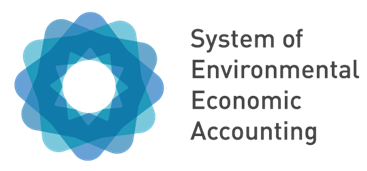 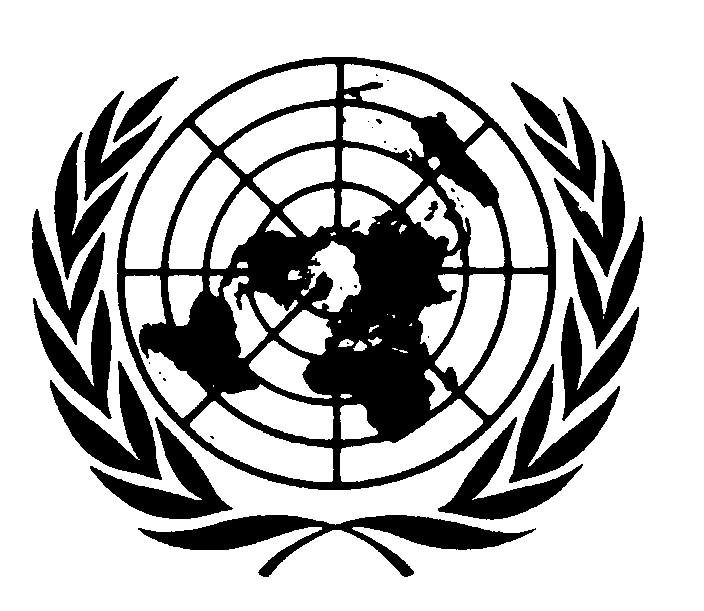 DEPARTMENT OF ECONOMIC AND SOCIAL AFFAIRSSTATISTICS DIVISIONUNITED NATIONS______________________________________________________________________________________________________________________________________________________________Name:Organization & country:Contact (e.g., email address):